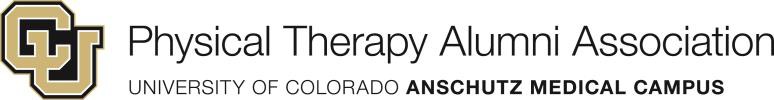 RISING STAR AWARD 2020 NOMINATION FORMNominations must be submitted by January 18, 2021.Criteria: An alumna or alumnus of the University of Colorado Physical Therapy Program who has graduated within the last 15 years (2005). This nominee will have demonstrated emerging and unique innovation, creativity, and/or excellence in a category such as service, clinical care, research, academia, etc. Engagement with the Physical Therapy Program and/or Physical Therapy Alumni Association in some capacity is preferred, but not required. Required Documentation: Please attach to this form a detailed statement (approximately 1 or 2 pages) on why you feel the candidate should become a recipient of this award. Note any professional achievements and honors, community involvement, mentorship (e.g., business, clinical, academic, etc.), professional organization involvement, and any other areas that distinguish this candidate. If able, please attach a short curriculum vitae, LinkedIn account, and/or relevant press releases, media articles, or links to information. Please include in your statement any known specific involvement with the Physical Therapy Program and/or University.Name of Nominee:		                                                                                           Degree and Year:	Current Title/Position:	Professional Social Media/Website Links:	                                                                                     Phone:		E-Mail:	…………………………………………………………………………………………………………………………(Note: Nominations may be anonymous, and candidates may self-nominate.)Submitted by:	                                                                                          Class Year:	                                                                                           Mailing Address:	                                                                                     Phone:	E-Mail:	Please return by mail or email by January 18, 2021 to:Natalie.ianniciello@cuanschutz.edu Natalie IannicielloUniversity of Colorado Physical Therapy Program 13121 E. 17th Avenue, Rm. 3108Aurora, CO 80045 